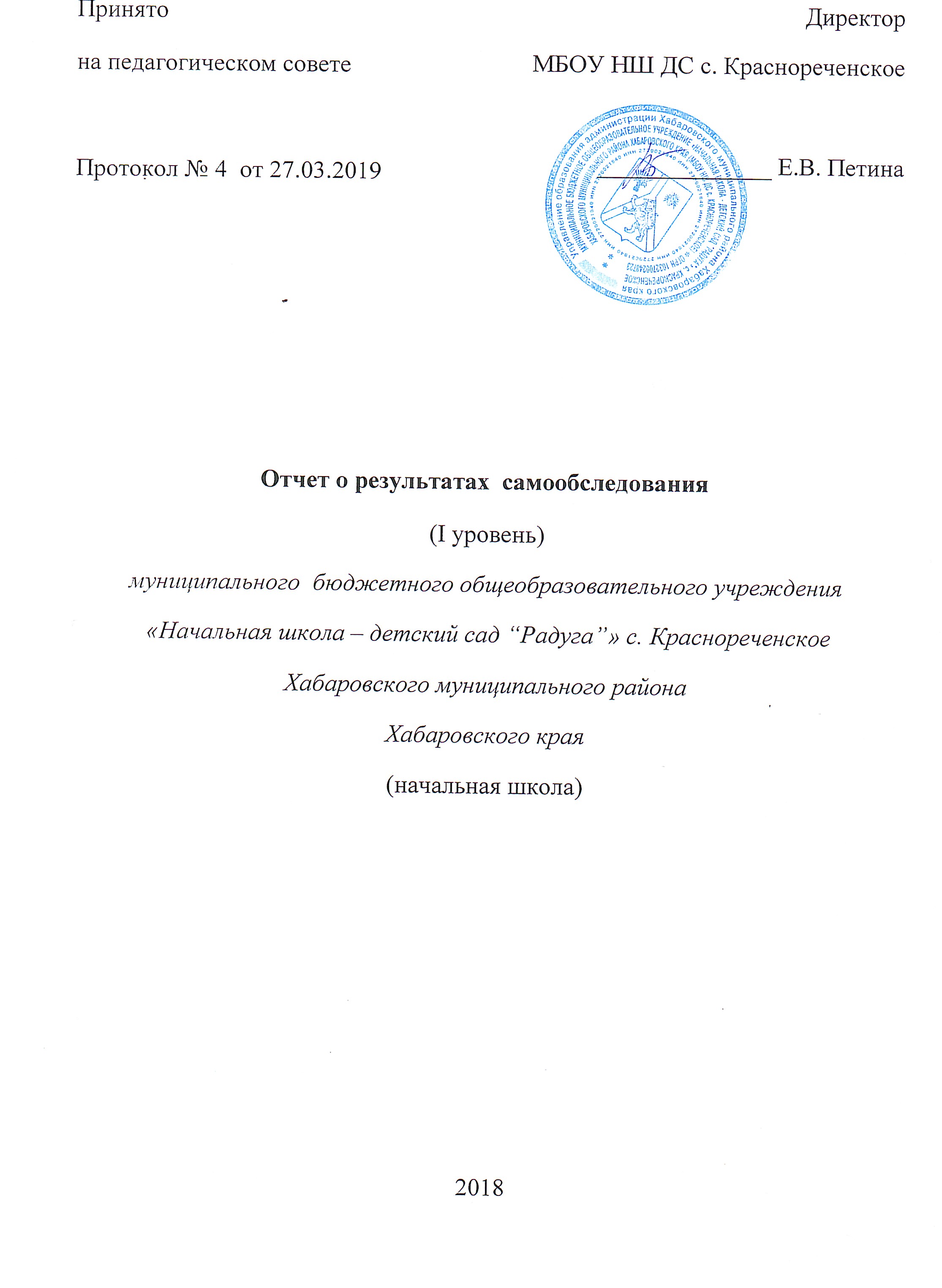 I  Аналитическая частьОсновная часть .Общая характеристика МБОУ (школа)Целями проведения самообследования являются -обеспечение доступности и открытости информации о деятельности МБОУ. В процессе самообследования были проведены оценка образовательной деятельности, системы управления МБОУ , содержания и качества подготовки обучающихся, организация воспитательно-образовательного процесса, анализ движения обучающихся, качества кадрового, учебно-методического, библиотечно-информационного обеспечения, материально-технической базы, функционирования  внутренней системы оценки качества образования, анализ показателей деятельности МБОУ.1.2. Контингент обучающихся. Оценка системы контингента обучающихся.           Школа обучает детей села Краснореченское, Рощино и Корсаково -1   (согласно Постановлению  Администрации Хабаровского муниципального района от 26.01.2018 года № 47 «О закреплении муниципальных общеобразовательных учреждений, осуществляющих обучение по основным образовательным программам начального общего, основного общего и среднего общего образования за территориями Хабаровского муниципального района» Социальный паспорт  школыСоциальный статус обучающихся образовательной организации Структура  классовКомплектование классов на начало учебного годаДвижение обучающихсяВывод: Количество комплектов классов остается неизменным. Контингент обучающихся в течение года претерпевает изменения. Это происходит за счёт внешнего либо внутреннего движения контингента. В мае месяце выбывает из списочного состава школы выпускной 4- ый класс, а в сентябре школа пополняется вновь прибывшими учащимися 1 класса. Бывают случаи прибытия или убытия учащихся в течение года по различным причинам, чаще всего связанные со сменой места жительства. Внутреннее движение контингента происходит на основе решения ТПМПК, когда учащийся переводится с обучения ООП НОО на обучение по АООП.Структура управления.  Оценка системы структуры управления.Управление МБОУ НШ ДС с. Краснореченское осуществляется в соответствии с Федеральным законом «Об образовании в Российской Федерации» и Уставом учреждения на принципах демократичности, открытости, единства единоначалия и самоуправления, объективности и полноте используемой информации, приоритета общечеловеческих ценностей, охраны жизни и здоровья человека, свободного развития личности.Формами самоуправления являются: Общее собрание, Попечительский совет, Педагогический совет. 	Полномочия Учредителя от имени Хабаровского муниципального района осуществляет Управление образования администрации Хабаровского муниципального района     Управление МБОУ НШ ДС с. Краснореченское осуществляется в соответствии с Уставом МБОУ.  В соответствии с Уставом общественная структура управления МБОУ представлена Общим собранием работников, Педагогическим советом.  Общее собрание работников вправе принимать решения, если в его работе участвует 2/3общего числа работников, для которых Учреждение является основным местом работы. В периоды между Общими собраниями интересы трудового коллектива представляют представители трудового коллектива.   Педагогический совет осуществляет руководство образовательной деятельностью.  Отношения МБОУ  с родителями (законными представителями) воспитанников регулируются в порядке, установленном Законом РФ «Об образовании» и Уставом.Вывод:  МБОУ  зарегистрировано и функционирует в соответствии с нормативными документами в сфере образования Российской Федерации. Структура и механизм управления общеобразовательным учреждением определяет его стабильное функционирование.1.4. Условия осуществления образовательной деятельности.Материально-техническая база.Оценка системы материально – технической базы.Характеристика здания (при наличии нескольких корпусов дать характеристику каждому зданию):- Тип здания : типовое - Год ввода в эксплуатацию  -1962 г-Дата последнего капитального ремонта: частичный ремонт кровли -2017 г; замена электрооборудования, электропроводки -2012 г- Общая площадь   267,1 м2- Проектная мощность (предельная численность)- 60 человек в одну смену- Фактическая мощность (количество обучающихся)  - до 75 человек в две смены.Характеристика площадей, занятых под образовательный процесс:Характеристика информационно-технического оснащенияОбеспечение образовательной деятельности помещениями, подтверждающими наличие условий для организации питания и охраны здоровья обучающихся Библиотечно-информационное обеспечение образовательного процесса в соответствии с федеральными перечнями учебников 2018 гОбеспеченность информационными образовательными ресурсами Материально-техническое обеспечение образовательного процесса (наличие необходимого учебного оборудования, приборов, инструментов и т.д.)Подводя итоги за указанный период была сделана следующая работа:-приняты материальные ценности, имущество, мебель, инвентарь на ответственное хранение в порядке, установленном законодательством;-работники учреждения обеспечены канцелярскими принадлежностями,предметами хозяйственного обихода;-осуществлена своевременная подготовка учреждения к началу учебного года;-осуществлено рациональное расходование материалов и финансовыхсредств;-проведена работа по своевременному благоустройству, озеленению иуборке территории учреждения;-организован инвентарный учет имущества;-приняты меры по своевременному заключению необходимых договоров;-обеспечено соблюдение требований охраны труда при эксплуатации основного здания и других построек школы, технологического,энергетического оборудования, осуществлен их периодический осмотр иорганизован текущий ремонт.В школе нет достаточного количество учебных помещений для проведения уроков по всем предметам учебного плана в одну смену;  нет спортивного зала, имеется небольшая уличная спортивная площадка.Все кабинеты начальной школы оснащены рабочим местом учителя.Кадровый потенциал.Оценка системы качества кадрового обеспечения.Количественный состав педагогических работниковКачественный состав педагогических работников Педагогический стаж:Возрастной состав педагогов Аттестация педагогических кадровПовышение квалификацииВывод: учреждение укомплектовано кадрами  на 100%. Коллектив стабильный. Профессиональный уровень педагогов постоянно растает в результате обучения в вузах, на курсах  повышения квалификации. Для повышения уровня профессионализма используются такие формы, как самообразования, тематические заседания методического объединения начальных классов, педсоветы.  На данный момент необходимо создать условия для успешной аттестации и увеличения числа педагогов и специалистов с первой квалификационной категорией, соответствием занимаемой должности. Для этого следует усовершенствовать систему мотивации учителей; провести планирование и организовать чёткий контроль со стороны администрации ОУ.1.5. Финансовое обеспечение функционирования и развития учреждения (основные данные по получаемому бюджетному финансированию , привлечённым внебюджетным  средствам, основным направлениям их расходования) Оценка системы финансового обеспечения.Муниципальный, краевой, дотационные бюджеты, подушевое финансирование.Ежегодно образовательным учреждением формируется смета расходов на год. В неё закладываются все необходимые пункты для полноценного функционирования учреждения. Смета размещается на сайте учреждения. Финансовый отчет  о поступлении финансовых и материальных средств и об их расходовании по итогам финансового 2018 годаФинансовое обеспечение деятельности осуществляется в соответствии с законодательством Российской Федерации.Основными источниками формирования имущества и финансовых ресурсов являются:- бюджетные средства;- добровольные пожертвования физических и юридических лиц.Выводы: руководство продолжает отслеживать необходимые затраты для полноценного функционирования учреждения и своевременно вносить их в смету. Режим обученияОценка системы работы учрежденияФормы обучения:Вывод: режим работы является оптимальным. Учреждение продолжает работу в данном режиме. При предоставлении документов ТПМПК или медицинских заключений, по личному заявлению родителей (законных представителей) меняется форма обучения для отдельных категорий учащихся.Организация питанияОценка системы организации питания.Для организации питания  по учреждению были созданы приказы: «Об организации питания школьников»  № 43 от 17.08.2018  г в котором были назначены ответственные  за организацию питания школьников,  № 46 от 01.09.2018 г. и № 51 от 27.09.2018 о внесении изменений и дополнений в списочный состав; «О создании бракеражной комиссии» № 33 от 21.08.2013, в целях правильной организации питания детей и повседневного контроля за качеством готовой продукции.Наша школьная столовая рассчитана на 24 посадочных места. Ежегодно перед началом учебного года силами сотрудников производится косметический ремонт столовой, обновляется посуда. На пищеблоке в соответствии с СанПин   имеется полный набор необходимого оборудования.С 29.09.2017 г. утверждено Перспективное меню горячих школьных завтраков для организации питания детей 7-11 лет.Для организации льготного питания в КГКУ «ЦСПН по Хабаровскому району» подаётся  реестр на получение бесплатного питания учащихся школы из многодетных и малоимущих семей. При необходимости вносятся  дополнения в реестр на получение бесплатного питания учащихся школы из многодетных и малоимущих семей. На начало 2018- 2019 учебного года это было сделано 01.08.2018  и 13.09.2018 г. Дополнительный реестр подавался 28.11.2018 г.Все реестры подтверждены заявлениями родителей (законных представителей).На 01.09.2018 г  общий списочный состав школы –53 человека, не охвачено льготным питанием – 27, что составляет 50,9  %. Из 27 человек не получали питания в школе 3 человека, а 24 – питались за родительскую плату.          На 31.12.2018 г. общий списочный состав школы –55 человека, не охвачено льготным питанием – 26, что составляет 47  %. Из 26 человек не получали питания в школе 3 человека, а 23 – питались за родительскую плату. Для  всех обучающихся нашей  школы  было организовано одноразовое питание.Льготное питание в 2018 года составляет– 20.37рублей/ день. Из них: субвенция – 15.57 рублей; местный бюджет- 4.80 рубля. Родительская плата составляет 50 рублей в день. Финансовое обеспечение организации школьного питания осуществлялось за счет родительских средств, краевого  и местных бюджетовОстается проблема –  100% охват горячим питанием учащихся школы.  Ведется постоянная, организационная, целенаправленная работа с учащимися и их родителями. Ежедневно классными руководителями ведётся учет количества питающихся детей, записываются результаты в табель  «Учета посещаемости учащихся».В конце каждого месяца комиссия по установлению стимулирующих выплат  учитывает организацию питания классных руководителей во вверенном ему классе.	 Для достижения 100% охвата питанием школьников проводятся  следующие мероприятия:Беседы, классные часы, часы общения по привитию ЗОЖ;Обновление информационного уголка: питания в столовой школы.Индивидуальные беседы с родителями.Размещение информации о питании школьников на сайте школы.Проводили ежемесячный мониторинг охвата питанием школьников.Уточнение и корректировка списка льготников в течение учебного года.Вывод:  правильно организованное питание в значительной мере гарантирует нормальный рост и развитие детского организма и создает оптимальное условие для нервно-психического и умственного развития ребенка.1.8. Обеспечение безопасностиОценка системы обеспечения безопасности В учреждении разработаны паспорта: безопасности и антитеррористической защищенности объектов, дорожной безопасности. В учреждении проводятся мероприятия по соблюдению правил пожарной безопасности, охране труда, ЧС и антитеррору. Для обеспечения безопасности детей здание учреждения оборудовано системой пожарной сигнализации, оповещения людей о пожаре, видеокамерами наружного и внутреннего наблюдения, что позволяет своевременно и оперативно принять меры в случае возникновения чрезвычайной ситуации. Обеспечение условий безопасности в учреждении выполняется локальными нормативно-правовыми документами: приказами, инструкциями, положениями.В соответствии с требованиями законодательства по охране труда систематически проводятся разного вида инструктажи: вводный (при поступлении), первичный (с вновь поступившими), повторный, что позволяетперсоналу владеть знаниями по охране труда и техники безопасности, правилами пожарной безопасности, действиям в чрезвычайных ситуациях ипри антитерроре.Имеется план эвакуации, назначены ответственные лица за безопасность.Составлены:• план охранных мероприятий по предупреждению террористических актов;• план мероприятий по противопожарной безопасности;• план организационно-технических мероприятий по улучшению условий и охраны труда работников учреждения;• план работы по ПДД с обучающимися и родителями; Во всех учебных кабинетах прошла проверка готовности к началу учебного года, проверены паспорта кабинетов, проверено наличие инструкций по ТБ и ОТ, актов испытания оборудования, инвентаря, выданы акты-разрешения на проведение занятий.	Проезд технических средств и транспорта для уборки территории и эвакуации мусора, завоз материальных средств и продуктов осуществляется под строгим контролем. В ночное время здание охраняется сторожем. Ведение журналов инструктажей учителями, состояние уголков безопасности, пропускного режима контролируется администрацией учреждения. Проверка соблюдения техники безопасности и охраны труда при организации учебных занятий установила, что в основном все требования, предъявляемые к проведению и организации учебного процесса педагогами соблюдается.Педагоги регулярно проводят беседы с детьми по «Правилам безопасного поведения». С родителями проводятся беседы о причинах детского травматизма. Работа по обеспечению безопасности участников образовательного процесса четко планируются, издаются приказы, прописываются планы мероприятий на календарный год по пожарной безопасности и предупреждению чрезвычайных ситуаций.  Большое внимание, в течение 2017 года, уделялось работе по противопожарной безопасности, профилактике ПДД, профилактике правонарушений, привлечению к ведению здорового образа жизни и занятию спортом. Теоретическая и иллюстративная информация по этим вопросам оформлена на информационных стендах по безопасности жизнедеятельности, где для всех участников образовательной деятельности наглядно демонстрировалось, как обезопасить свою жизнь и жизнь окружающих людей, а также как вести себя при ЧС. Для изучения правил дорожного движения использовались комплект учебных пособий, плакатов, комплект дорожных знаков.Вывод: в школе ведется систематическая работа по обеспечению безопасности  обучающихся и сотрудников учреждения. Перед учреждением стоит задача дальнейшего планирования деятельности по обеспечению функциональной готовности образовательного учреждения к безопасной повседневной деятельности, а также к действиям в случае угрозы или возникновения чрезвычайных ситуаций.Все запланированные на 2018 год мероприятия по обеспечению безопасности выполнены.Задачи:-продолжить комплекс мероприятий, направленных на повышениеэффективности системы обучения работников и обучающихся правилам поведения при чрезвычайных ситуациях природного, техногенного и военного характера через:• обновление стендов по безопасности,• проведение практических занятий по эвакуации; проведение занятий по ГО.- формировать у всех участников образовательных отношений сознательное и ответственное отношение к вопросам личной безопасности к безопасности окружающих через:• проведение недели безопасности и здоровья;• инструктажи;• проведение Всероссийского урока ОБЖ;• акции « Единый день здоровья»;• совершенствовать знания работников учреждения и обучающихся по ГО;• прохождение медицинских осмотров и соблюдение правил личной гигиены, соблюдение культуры питания.1.9.  Приоритетные цели и задачи развития учреждения, деятельность по их решению в отчётный период ( в т.ч. решения коллегиальных органов управления)Главная цель – развитие сильных сторон существующей системы, сохранение комфортного морально-психологического микроклимата в коллективе, переход из  существующего в новое более высокое состояние.Миссия школы: научить учиться. Задачи:- обеспечение прочного усвоения базового компонента обязательного государственного стандарта-   повышение качества процесса образования.-   работа по улучшению материально-технической базы. -    использование инновационных технологий педагогами учреждения в воспитании и обучении, развитии  детей.1.10. Реализация образовательной программы.  Оценка системы реализации ООП Выполнение реализуемых учебных программ по объёму учебного времени образовательной организацией.Организация внеурочной деятельностиПсихолого – педагогические условия реализации ООП НОО 2018 гНачальные классы школы обучаются по ФГОС НОО, осваивают учебные программы УМК «Школа России».Методологической основой, выбранных учебных программам является системно-деятельностный подход в обучении.Обоснование выбора учебных программ дано:- в пояснительной записке к ООП НОО;- в пояснительной записке к учебному плану начального общего образования- в пояснительных записках к рабочим программам по учебным предметам.Реализация программ способствует повышению мотивации обучающихся к самопознанию, самовоспитанию, самоопределению и творчеству, развитию одаренности. При этом планирование, построение и контроль в образовательном процессе осуществляются с точки зрения задач и перспектив развития каждого ученика школы, с учетом его личностных целей и запросов.Планируемые результаты в соответствии с целями, особенностям учреждения и системы их оценивания  на уровне начального общего образования:- высокое качество знаний по предметам;-высокие показатели итоговых диагностических контрольных работ, диктантов;- участие в олимпиадах, конкурсах – создание портфолио.Система оценки планируемых результатов освоения основной образовательной программы начального общего образования школы выстраивается в соответствии с требованиями Стандарта, а также нормативными документами образовательного учреждения. Она предполагает комплексный подход к системе оценке результатов образования, позволяющий вести оценку достижений обучающихся всех трёх групп результатов образования: личностных, метапредметных и предметных.Основные формы оценки планируемых результатов: внутренняя оценочная деятельность образовательного учреждения, мониторинг учебных результатов (отслеживание динамики образовательных достижений выпускников начальной школы).Рабочие программы по учебным предметам, реализуемые в школе, соответствуют виду, целям, особенностям учреждения и контингенту обучающихся, а также их запросам и интересам. В образовательной деятельности используются программы, составленные авторами учебников, рекомендованных и допущенных Министерством образования РФ.Учебный план на 2017-2018 учебный год соответствует законодательству Российской Федерации в области образования. Инвариантная часть учебного плана соответствует Федеральному базисному учебному плану на 2017-2018 учебный год. Особенностью учебного плана начального общего образования является ведение внеурочной деятельности в рамках реализации ФГОС НОО важной составной части содержания образования, увеличивающей вариативность и адаптивность к интересам, потребностям и способностям школьников. В первых – четвертых классах выделяется по 5-6 часов на внеурочную деятельность. В пояснительной записке отмечены все направления работы по внеурочной деятельности:- спортивно-оздоровительное;- духовно-нравственное воспитание;- социально-педагогическое;- общеинтеллектуальное;- общекультурное.Инвариантная часть реализует основное содержание образования, обеспечивает приобщение обучающихся к общекультурным и национально значимым ценностям, формирует систему предметных навыков и личностных качеств, соответствующих требованиям стандарта.В пояснительной записке учебного плана прописаны учебные предметы инвариантной части, направленность их на достижение целей обучения по каждому учебному предмету , количество часов на изучение учебных предметов. Инвариантная часть учебного плана начального общего образования реализует основное содержание образования, обеспечивает приобщение обучающихся к общекультурным и национально значимым ценностям, формирует систему предметных навыков и личностных качеств, соответствующих требованиям стандарта.Вывод: ООП НОО реализуется в полной мере. ООП по мере реализации дополняется, в программу вносятся изменения и дополнения. Необходимо: - продолжить формировать систему поддержки талантливых и одаренных детей;1.11. Анализ функционирования внутренней системы оценки качества образования.Качество подготовки обучающихся.Оценка системы качества образования.Результаты освоения программы обучающимися  за три годаРезультаты обученности (в %, за 3 года) в 4 классахКачество освоения образовательных программ по предметам обучающихся 4-х классовКачество подготовки обучающихся по ООП НООВ соответствии с миссией образовательного учреждения используются классно-урочная система, уроки-экскурсии, индивидуальная системы обучения. В начальной школе реализуется УМК «Школа России».Преобладающими технологиями являются -использование системно-деятельностного подхода в обучении:• проблемно-поисковая деятельность;• личностно-ориентированное обучение,• работа в группах;• технология развития критического мышления;• технологии коммуникативного обучения;• технологии проблемного обучения,• уровневой дифференциации,• технологию проектного обучения, игровые технологии,• информационно-коммуникативные технологии.Методы обучения:• словесные• наглядные.• практические,• методы контроля и самоконтроля,• индивидуальный опрос,• фронтальный опрос,• создание эмоционально-нравственных ситуаций,• метод проектов,• метод учебных дискуссий.Выводы: Основной задачей оценки образовательной деятельности, функционирования внутренней системы оценки качества образования является определение степени соответствия образовательных результатов обучающихся, федеральным государственным требованиям к результатам основных общеобразовательных программам НОО.ВСОКО осуществляется по направлениям, которые являются предметом системы оценки качества образования:• оценка качества образовательных результатов;• оценка качества реализации образовательного процесса;• оценка качества условий, обеспечивающих образовательный процесс.Итоги успеваемости подводятся и анализируются в конце каждого учебного периода и учебного года на совещаниях педагогического коллектива.Промежуточная аттестация проведена в соответствии с утвержденным графиком. План подготовки к промежуточной аттестации выполнен по всем разделам. Нарушений дисциплины не отмечено.Учащихся, не прошедших промежуточную аттестацию по предметам нет. Промежуточная аттестация в целом показала стабильные результаты в обучении учащихся 2-4 классов.1.12. Состояние здоровья школьников, меры по охране и укреплению здоровьяГруппы здоровьяФизкультурные группыДля укрепления и охраны здоровья школьников на основе ООП НОО по расписанию занятий в каждом классе еженедельно проводится 3 урока физической культуры. Внеурочной деятельностью предусмотрено спортивно-оздоровительное направление: 1 -  3 класс – «Здоровей-ка» 1 ч/неделю; 4 класс – «Подвижные игры» 2 ч/неделю. Годовым планом работы учреждения предусмотрены классные часы, беседы по формированию ЗОЖ, профилактике травматизма, ПДД, БЖД, Дни здоровья. В ходе Недели туризма, месячника военно-патриотической работы проводятся спортивные праздники. Планы работы школы в период школьных каникул предусматривают Дни спорта, минутки здоровья, утреннюю зарядку, прогулки и игры на свежем воздухе, утренний фильтр детей.Вывод:   Работа по укреплению здоровья учащихся проводится планомерно, на хорошем уровне. К проведению бесед привлекаются сотрудники сторонних организация (медицинские работники, сотрудники ГИББД, ОПДН).1.13. Социальная активность и социальное партнёрство учрежденияОценка системы социальной активности .Участие педагогов в профессиональных Конкурсах, Олимпиадах, Викторинах за 2018 год и подготовка учащихся к участию в мероприятиях различного уровня.Результаты участия обучающихся в дистанционных олимпиадах за 2018  уч. год.Результативность участия обучающихся в конкурсах, соревнованиях, смотрах и т.п. поселенческого, муниципального, краевого, федерального и международного уровней за 2018 уч.  год.Вывод: педагогический состав, обучающиеся учреждения продолжают участвовать в конкурсах краевого, всероссийского и международного уровней. Остаётся проблема участия в конкурсах всероссийского и федерального уровня, т.к чаще всего они проходят на коммерческой основе.  В ряде  конкурсов (любого уровня) мы не можем принимать участие, т.к нет номинаций для нашей возрастной категории.  Основные сохраняющиеся проблемы  учреждения ( в том числе не решенные в учебном году)Оценка системы основных проблем учреждения Если говорить о проблемах, то их, как и у всякого образовательного учреждения, много и в этом году они остаются прежними. Это:- Недостаточное развитие материально-технической базы учреждения, отставание состояния зданий от современного уровня.- Низкий процент аттестованных педагогов на первую, высшую квалификационные категории.- Повышение компетентности педагогов в вопросах целеполагания, планирования, организации, системной диагностики и анализа хода и результатов педагогической деятельности, своевременной его корректировки в течение учебного года.2. ВыводыПроведённый анализ позволяет отметить продуктивную, глубокую работу педагогического коллектива над решением поставленных в прошлом учебном году задач, которую можно считать удовлетворительной.Таким образом, анализ работы показал, что учреждение находится в режимеразвития. 3 Заключительная частьДля успешной деятельности в условиях модернизации образования МБОУ 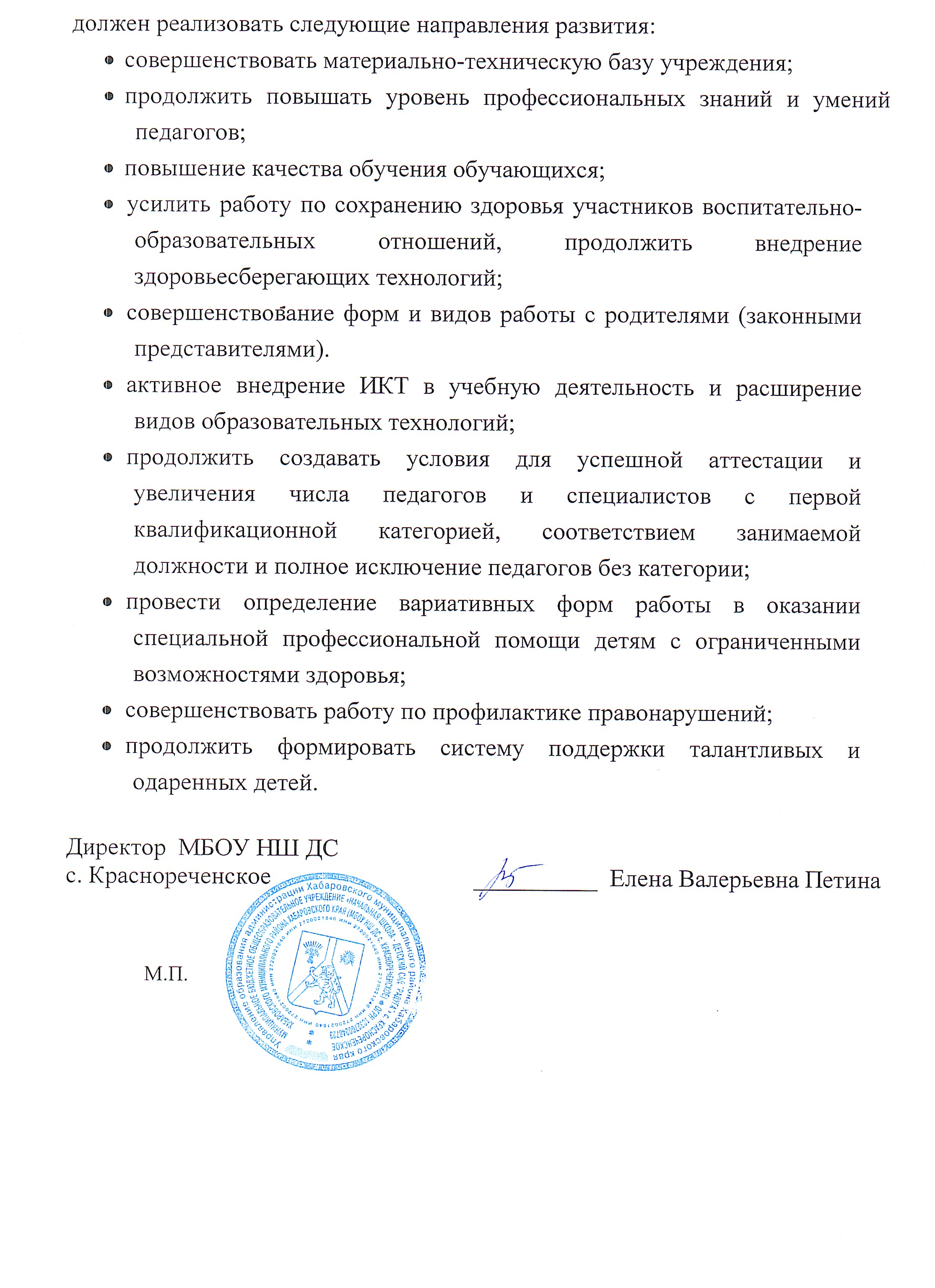 Муниципальное бюджетное общеобразовательное учреждение "Начальная школа-детский сад "Радуга"" с. Краснореченское Хабаровского муниципального района Хабаровского краяПОКАЗАТЕЛИДЕЯТЕЛЬНОСТИ ОБЩЕОБРАЗОВАТЕЛЬНОЙ ОРГАНИЗАЦИИ,ПОДЛЕЖАЩЕЙ САМООБСЛЕДОВАНИЮ2018  г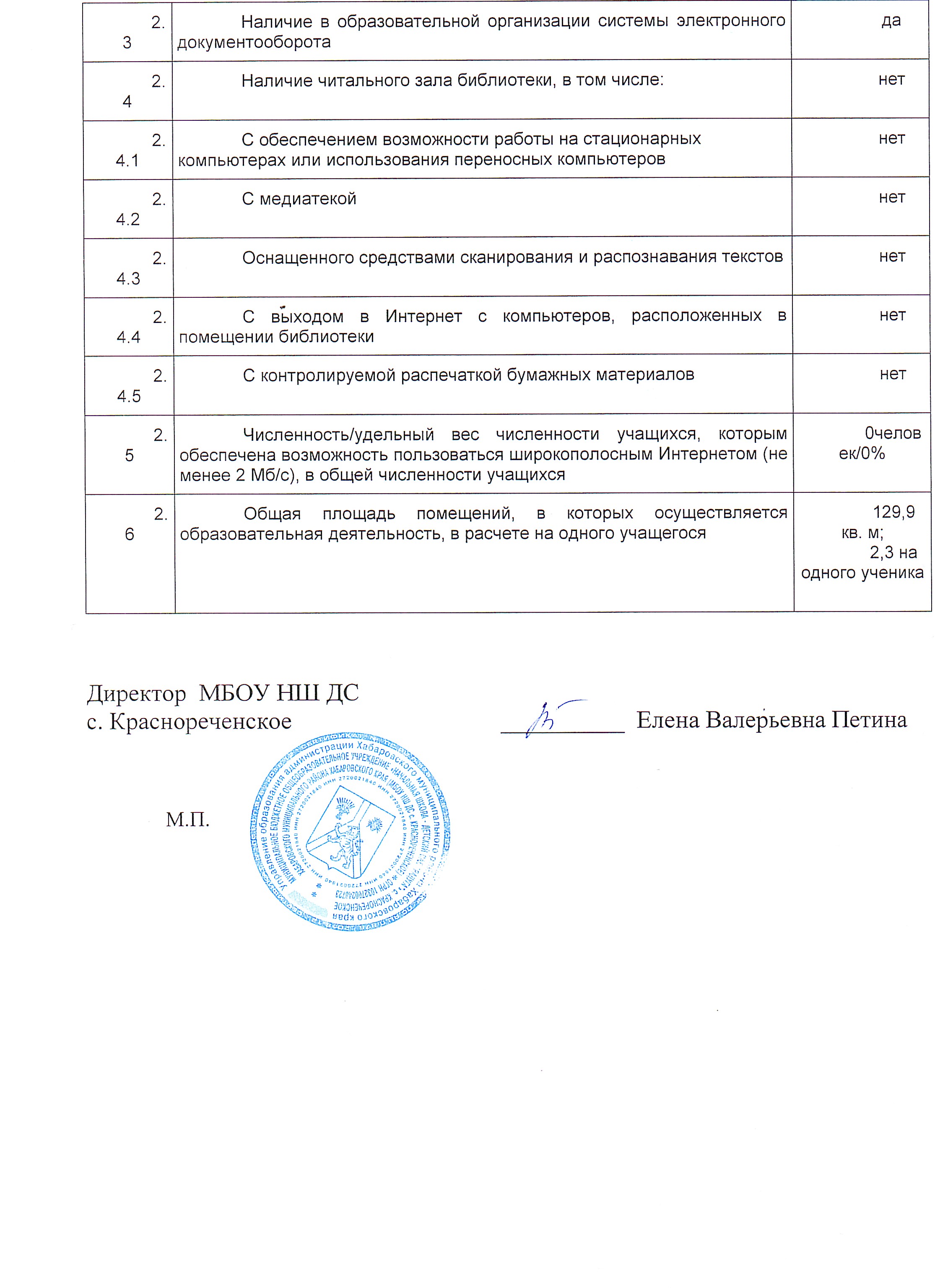 Год основания1952 годПолное наименование ОУ(по Уставу)Муниципальное   бюджетное общеобразовательное учреждение «Начальная школа – детский сад                                                                                                                                                                                                                                                                               “Радуга”» с. Краснореченское  Хабаровского муниципального района Хабаровского краяСокращённое наименование  ОУ (по Уставу)МБОУ НШ ДС с. Краснореченское Место нахождения ОУ- юридический адрес(по Уставу)- фактический адрес 680501, Российская Федерация, Хабаровский край, Хабаровский район,       с. Краснореченское, ул. Центральная, 9 Российская Федерация, 680501, Хабаровский край, Хабаровский район, с. Краснореченское, ул. Центральная, 9телефон- факс-  e-mail-  адрес сайта 49 32 9449 32 97radugads@edu.27.ruds-raduga.ippk.ruЛицензия  Министерство образования и науки Хабаровского края серия 27Л01 №  0001553  Регистрационный №  2542Дата выдачи 16 ноября  Срок действия: бессрочноСвидетельство о государственной аккредитации Министерство образования и науки Хабаровского края 16 апреля . Срок действия лицензии до 01.08.2025 г. УставУтвержден Приказом Начальника Управления образования Хабаровского муниципального района Хабаровского края № 234 от 14.12.2018 г. Учредительный договор Наименование документа: «О взаимоотношениях между Муниципальным образовательным учреждением для детей дошкольного  и младшего школьного возраста начальная школа – детский сад «Радуга» с. Краснореченское»от 03.07.2008 гУчредитель Управление образования Администрации Хабаровского муниципального района Государственный статус ОУ:- Вид учрежденияобразовательной организациибюджетноеобщеобразовательная организацияПрограмма развития  ОУ Принята на общем собрании сотрудников Протокол № 2   от 15.02.  Программа  развития «Единство» на 2017-Реализуемые образовательные программы в соответствии с лицензией Общеобразовательные программы начального общего образования:  основная - 4 года;Директор Петина Елена Валерьевна 2016-20172017-20182018-2019На 31.12.2018Всего семей605948Из них:Неполных101915Многодетных111110Малообеспеченных353117Неблагополучных100Состоящих на учёте в ПДН200Состоящих на ВШУ2002016-20172017-20182018-2019на 31.12.2018Всего учащихся7365 55Из них учащихся:Из неполных семей102215Из многодетных семей  151212Из малообеспеченных семей323118Из неблагополучных семей 100Состоящих на учёте в ПДН 100Состоящих на ВШУ100Детей-инвалидов000Опекаемых детей110Общеобразовательные программыКлассы с изучением:2016- 20172016- 20172017-20182017-20182018-2019на 31.12.20182018-2019на 31.12.2018Общеобразовательные программыКлассы с изучением:кол-во классовкол-воуч-сякол-во классовкол-воуч-сякол-во классовкол-воуч-сяначального общего образова нияОсновной общеобразовательной программы начального общего образования473465455Класс2016 - 20172016 - 20172017-20182017-20182018-2019на 01.09.2018г2018-2019на 01.09.2018гКлассКол-во классовКол-воучащихсяКол-во классовКол-воучащихсяКол-во классовКол-воучащихся I уровень1124122110 I уровень2121114117 I уровень3118                                                                                                                                                                                                            121114 I уровень4115116112ИТОГО4784734532016-20172016-20172017-20182017-201820182018ПрибылоВыбылоПрибылоВыбылоПрибылоВыбыло3841231Количество классов, реализующих ООП НООпо состоянию на 31.12.20181 класс - 1 2 класс - 13 класс - 14 класс - 11 класс - 1 2 класс - 13 класс - 14 класс - 11 класс - 1 2 класс - 13 класс - 14 класс - 11 класс - 1 2 класс - 13 класс - 14 класс - 1Общее количество обучающихся по состоянию на 31.12.20181класс – 112 класс – 173 класс – 154 класс - 121класс – 112 класс – 173 класс – 154 класс - 121класс – 112 класс – 173 класс – 154 класс - 121класс – 112 класс – 173 класс – 154 класс - 12Средняя наполняемость классов2016-20172017-20182018-2019на 31.12.2018Средняя наполняемость классов1192111Средняя наполняемость классов2211517Средняя наполняемость классов3181215Средняя наполняемость классов4151712Виды классовОбщеобразовательные Общеобразовательные Общеобразовательные №ДолжностьФИООбразованиеОбразованиеПедаго гический стажПедаго гический стажСтаж управленческой работыСтаж управленческой работыКвалифи-кационная  категория1Директор Петина Елена Валерьевна Петина Елена Валерьевна Высшее, Биробиджанский государственный педагогический институт, , учитель начальных классовВысшее, Биробиджанский государственный педагогический институт, , учитель начальных классов30  лет7летСоответствиеСоответствиеСоответствие2Заместитель директора по УВРЗадерновская Татьяна Александровна Задерновская Татьяна Александровна Высшее, Комсомольский-на-Амуре государственный  педагогический институт, методист по дошкольному воспитаниюВысшее, Комсомольский-на-Амуре государственный  педагогический институт, методист по дошкольному воспитаниюСоответствиеСоответствиеСоответствиеКоличествоОбщая   площадьВсего учебных помещений, используемых в образовательном процессе*3129,9В том числе: Кабинет начальных классов №1  147,7Кабинет   начальных классов № 2148,3Кабинет  начальных классов № 3133,9ПоказателиПоказатели ОУОбеспеченность обучающихся учебной литературой (%)100%Количество компьютеров, применяемых в учебном процессе3Наличие библиотеки/информационно-библиотечного центра (указать)нетНаличие медиатеки (есть/нет)даВозможность пользования сетью Интернет обучающимися (да/ нет)даКоличество АРМ (автоматизированное рабочее место)  учителя3Кол-во компьютеров, применяемых в управлении2Наличие АРМ (автоматизированное рабочее место)  администратора2Возможность пользования сетью Интернет педагогами (да/нет)даНаличие сайта (да/ нет)даСоздание условий для обеспечения обучающихся питанием (да/нет)даОбеспеченность обучающихся медицинским обслуживанием (да/ нет)даПоказатель Наличие пищеблока, столовой, пункта раздачи горячего питания, помещения для приёма пищи Столовая на 24 посадочных местаОрганизация горячего питанияДа Наличие медицинского кабинета Нет Наличие медицинского работника По договору КГБУЗ «Хабаровская районная больница» Договор № 12-МО-18 от 01.01.2018 г «О совместной деятельности по медицинскому обслуживанию»Контингент обучающихсяна 31.12.2018Процент обеспеченности за счет библиотечного фондаПроцент обеспеченности за счет  родителейОбщеобразовательные программы начального общего образования 55100%0%1 класс 11100%0%2 класс 17100%0%3 класс 15100%0%4 класс 12100%0%НаименованиеКоличество, установленное  в начальных классахКомпьютер 2Ноутбук 1Интерактивная доска2Графический планшет-Многофункциональное устройство2Видеокамера-Принтер / сканер3/1Микроскоп цифровой-Количество компьютеров, с доступом к сети Internet 5Количество классов, оборудованных мультимедиапроекторами3Переплётчик1Наличие в ОУ подключения к сети Internet (да/нет)даСкорость Интернет (в соответствии с договором, Кбит) До 1 Мбит/сНаличие локальных сетей в организации (да/нет)даУчебные помещения, используемые в образовательном процессеКоличество кабинетов Процентное  соотношение учебно-лабораторного оборудования от необходимого количества (в соответствии с перечнями МО РФ)Кабинеты начальных классов350%Предмет2016-20172017-20182018-2019Административный аппарат в том числе: 222Директор 111Заместитель директора 111Педагогические работники в том числе:665Учителя в том числе: 665Начальные классы 444Педагог внеурочной деятельности 1--Музыка---Английский язык1 11 (внешний совместитель)Физическая культура1 (внешний совместитель)Учебный годВсего педагогических работниковИз нихИз нихИз нихПедагоги по уровню образования(в том числе совместителей)Педагоги по уровню образования(в том числе совместителей)Педагоги по уровню образования(в том числе совместителей)Педагоги по уровню образования(в том числе совместителей)Педагоги по уровню образования(в том числе совместителей)Педагоги по уровню образования(в том числе совместителей)Учебный годВсего педагогических работниковштатных педагогических работниковвнешнихсовместителейв том числе преподавателей ССУЗов/ ВУЗоввысшее педагогическое образованиевысшее непедагогическое образованиенезаконченное высшеесреднее профессиональноесреднее техническоеученая степеньИмеют  отраслевые награды 2016-2017651-5--1---2017- 2018651-4--2---2018-201954141Учебный годДо 2 лет2-5 лет5-10 лет10-20 летБолее 20 лет2016-20171 – 16,6%--1- 16,6%4- 66,6%2017- 20181 – 16,6%1-16,6%1-16,6%3 -50%2018-2019-1-20%-1- 20% (внеш совм)3 -60%Учебный годДо 25 лет25-3030-4040-5050-55Свыше 55Средний возраст2016-20171 – 16,6%-1 – 16,6%2 -33,3%-2- 33,3%42,22017 - 20182 – 33,3%1 – 16,6%2 – 33,3%1 -16,6%452018-20191-20%1-20%1-20%2-40%48Квалификационнаякатегория2016- 20172017-20182018-2019Аттестованы 5/83,3%5/83,3%4-80%Высшая--Первая--1-20%Вторая--Соответствие должности 5/83,3%5/83,3%3- 60%Все гоСоответствие занимаемой должности специальности по диплому(% от общего количества)Сведения о повышении квалификации педагогов за последние 5 летСведения о повышении квалификации педагогов за последние 5 летПрофессиональная пере подготовка (получение дополнительнойспециальности) за последние 5 лет, количество педагоговВсе гоСоответствие занимаемой должности специальности по диплому(% от общего количества)Кол-во педагогов, прошедших  курсовую подготовку объемом не менее 72 ч. (возможна накопительная система) /из них кол-во педагогов, прошедших  обучение по информационным технологиямКоличество педагогов, прошедших курсовую подготовку / процентот числа работающих педагогов Профессиональная пере подготовка (получение дополнительнойспециальности) за последние 5 лет, количество педагоговАдминистративных работников621002/22 / 100%2/100%Учителей образовательных программ  начального общего образования51003/33 / 60%-Бюджетное финансирование, 2018 гБюджетное финансирование, 2018 гБюджетное финансирование, 2018 гБюджетное финансирование, 2018 гцелевая статьясумма, рубЗаработная плата 13 931 833,14Услуги связи13 688,00Поверка весов5 705,32Работы, услуги по содержанию имуществав том числе:2 881 354,81огнезащитная обработка 0,00 Аварийное обслуживание видеосистемы7 303,00дератизация помещений16 325,12Вывоз ТБО39 000,00ТО АПС (112)12 000,00Текущий ремонт (кровля, школа)100 000,00Приобретение и установка счётчика на ХВ5 363,00Проведение проф измерений электроустановок39 601,43Установка противопожарных дверей (3 штуки)99 000,00дезинсекция территории (акарицидная обработка), полевая дератизация6 781,70Промывка системы отопления32 092,0Услуги жилищно-коммунального хозяйства (тепло, вода, канализация)2 520 378,56Перезарядка огнетушителей3 510,00Прочие услуги209 446,00в том числе:СОУТ23 400,00Гигиеническое обучение сотрудников декретированных групп15 600,00Издание сертификата ключа проверки электронной подписи 5 000,0Медицинские осмотры сотрудников155 871,00Передача неисключительных прав на использование программы ЭВМ ПП «Астрал- отчётность»2 975,00Обучение по ОТ6 600,00Увеличение стоимости основных средств7 851,00в том числе: Учебные расходы (учебники, журналы)7 851,00Увеличение материальных запасов3 795 358,00в том числе:оздоровление детей (площадка)111 044,59Продукты питания  3 479 655,41Пенно- моющие, канцелярские товары, матрацы, постельное белье204 658,00ИТОГО:20  845 236,27Продолжительность учебного года (количество недель)1 класс - 33 недели2-4 классы – 34 неделиПродолжительность учебной недели (количество дней)1 классы – 5 дней2-4 классы – 6 дней  Форма обучения2016 - 20172017-2018 2018 на 31.12.2018Классно-урочная 716455Домашнее обучение 210Дистанционное обучение --0Наличие основной образовательной программы начального общего образования (ООП НОО), утвержденной в установленном порядкеНаименование программы: Основная образовательная программа начального общего образованияУтверждена педагогическим советом (протокол № 6 от 27.05.2011 г.)Приказ о введении ФГОС НОО  № 9 от 27.05.2011  г.Пролонгирована педагогическим советом (протокол № 6 от 24.07.2017 г.)Наличие адаптированной основной общеобразовательной программы начального общего образования для детей с умственной отсталостью (Вар.1), утвержденной в установленном порядкеНаименование программы: Адаптированная основная общеобразовательная программа начального общего образования для детей с умственной отсталостью (Вар.1) Утверждена педагогическим советом (протокол № 1 от 30.08.2017 г.)Предметы  учебного планаПлан(кол-во часов)Факт(кол-во часов)%Выполнение учебных программ и освоение  обязательного минимума в соответствии с требованиями ГОСВыполнение учебных программ и освоение  обязательного минимума в соответствии с требованиями ГОСВыполнение учебных программ и освоение  обязательного минимума в соответствии с требованиями ГОСВыполнение учебных программ и освоение  обязательного минимума в соответствии с требованиями ГОСПредметы  учебного планаПлан(кол-во часов)Факт(кол-во часов)%Выполнение учебных программВыполнение учебных программСоответствие содержания изученного материала требованиям минимума(полное/неполное)Наличие неизученных разделов и тем курса (указать – каких)Предметы  учебного планаПлан(кол-во часов)Факт(кол-во часов)%Теоретическая часть (% выполненияПрактическая часть (% выполненияСоответствие содержания изученного материала требованиям минимума(полное/неполное)Наличие неизученных разделов и тем курса (указать – каких)2016-2017 2016-2017 2016-2017 2016-2017 2016-2017 2016-2017 2016-2017 2016-2017 Русский язык663663100100100полное-Литературное чтение476476100100100полное-Английский язык183183100100100полное-Математика612612100100100полное-Окружающий мир266266100100100полное-Изобразительное искусство131131100100100полное-Музыка130130100100100полное-Технология199199100100100полное-Физическая культура400400100100100полное-ОРКСЭ3434100100100полное-Итого:30943094100100100полное-2017-2018 2017-2018 2017-2018 2017-2018 2017-2018 2017-2018 2017-2018 2017-2018 Русский язык663 663100100100полное-Литературное чтение476476100100100полное-Английский язык183183100100100полное-Математика612612100100100полное-Окружающий мир266266100100100полное-Изобразительное искусство131131100100100полное-Музыка130130100100100полное-Технология199199100100100полное-Физическая культура400400100100100полное-ОРКСЭ3434100100100полное-Итого 30943094100100100полное-Сентябрь – декабрь 2018 Сентябрь – декабрь 2018 Сентябрь – декабрь 2018 Сентябрь – декабрь 2018 Сентябрь – декабрь 2018 Сентябрь – декабрь 2018 Сентябрь – декабрь 2018 Сентябрь – декабрь 2018 Русский язык324324100100100полное-Литературное чтение224224100100100полное-Английский язык9696100100100полное-Математика256256100100100полное-Окружающий мир128128100100100полное-Изобразительное искусство6565100100100полное-Музыка6565100100100полное-Технология9999100100100полное-Физическая культура200200100100100полное-ОРКСЭ1616100100100полное-Итого:14731473100100100полное-Направления внеурочной деятельности2016-20172017-20182018на 01.09.2018Направления внеурочной деятельностиДуховно-нравственноеОбщекультурноеСпортивно-оздоровительноеОбщеинтеллектуальноеДуховно-нравственноеОбщекультурноеСпортивно-оздоровительноеОбщеинтеллектуальноеСоциальноеДуховно-нравственноеОбщекультурноеСпортивно-оздоровительноеОбщеинтеллектуальноеСоциальноеОсуществление внеурочной деятельности с привлечением других организаций (указать их полное наименование по Уставу)нетнетнетРеализация плана внеурочной деятельности в полном объемев полном объемев полном объемеОрганизовано психолого-педагогического сопровождение участников образовательного процесса на уровне начального общего образования (при отсутствии педагога-психолога указать наименование организации, обеспечивающей психолого-педагогическое сопровождение)даРезультаты анкетирования по шкале «Уровень удовлетворённости преподаванием предметов»1,72016-20172016-20172016-20172017-20182017-20182017-20182018на 31.12.2018 2018на 31.12.2018 2018на 31.12.2018 Кол-во7373736565655555УсвоеноКачество знанийОставлено на повторное обучениеУсвоеноКачество знанийОставлено на повторное обучениеУсвоеноКачество знанийОставлено на повторное обучение1 уровень100%46,5%0%100%42 %0%100%37 %0%ПоказателиЗначения показателей начального общего образованияЗначения показателей начального общего образованияЗначения показателей начального общего образованияЗначения показателей начального общего образованияЗначения показателей начального общего образованияЗначения показателей начального общего образованияПоказатели2016-2017  учебный год2016-2017  учебный год2017-2018  учебный год2017-2018  учебный год2018на 31.12.20182018на 31.12.2018Количество выпускников на конец учебного года151517171212Из них: Кол-во%Кол-во%Кол-во%переведено в 5 класс1510017100окончило на “5”000000окончило на “4” и “5”438,5 %953 %327,3 %переведено условно000000оставлено на повторное обучение 000000программа обученияУМК «Школа России»Средний балл по предметам в 4 классахСредний балл по предметам в 4 классахСредний балл по предметам в 4 классахСредний балл по предметам в 4 классахпрограмма обученияУМК «Школа России»по математикепо русскому языкупо окружающему мирупо литературному чтению2016-2017 уч. г.3,73,73,73,72017 -2018 уч. г3,63,53,84,12018 на 31.12.20183,53,43,73,5Учебный год2016-2017 учебный год2017-2018 учебный год 2018на 31.12.2018Количество выпускников151712Доля в (%) обучающихся, освоивших основные общеобразовательные программы начального общего образования (по сведениям, содержащимся в личных делах обучающихся и классных журналах)100100100Доля (в %) обучающихся 4-х классов закончивших учебный год на «4» и «5» по всем учебным предметам (по сведениям, содержащимся в личных делах обучающихся и классных журналах)38,5 %53 %27,3 %Средний балл обучающихся ОО по результатам муниципальных мониторинговРусский язык – 3,7Математика – 3,7Окружающий мир – 3,7Литературное чтение – 3,7Русский язык – 3,5Математика – 3,6Окружающий мир – 3,8Литературное чтение – 4,1Русский язык – 3,4Математика – 3,5Окружающий мир – 3,7Литературное чтение – 3,5     Договор на медицинское обслуживание  учащихся, воспитанников По договору КГБУЗ «Хабаровская районная больница» Договор № 12-МО-18 от 01.01.2018 г «О совместной деятельности по медицинскому обслуживанию»№КонкурсГодФамилияРезультат1Платформа Учи.ру ≪Дино-олимпиада≫.2018Задерновская Т.А.Благодарственное письмо за помощьв проведении ≪Дино-олимпиады≫.2Платформа Учи.ру ≪Заврики≫.2018Задерновская Т.А.Благодарственное письмо за помощьв проведении олимпиады по математике ≪Заврики≫.3Олимпиада по Светской этике. Школьный тур. Московский Свято-Тихановский гуманитарный университет.2018Степаненко Е.В. Благодарственное письмо за подготовку детей.4Олимпиада по Светской этике. Школьный тур. Московский Свято-Тихановский гуманитарный университет.2018Задерновская Т.А. Благодарственное письмо за организацию и проведение школьного тура.5ОВИО.  Школьный тур. Московский Свято-Тихановский гуманитарный университет.2018Степаненко Е.В.Благодарственное письмо за подготовку детей.6ОВИО. Школьный тур. Московский Свято-Тихановский гуманитарный университет.2018Задерновская Т.А. Благодарственное письмо за организацию и проведение школьного тура.7ОПК.  Школьный тур. Московский Свято-Тихановский гуманитарный университет.2018Степаненко Е.В.Благодарственное письмо за подготовку детей.8ОПК. Школьный тур. Московский Свято-Тихановский гуманитарный университет.2018Задерновская Т.А. Благодарственное письмо за организацию и проведение школьного тура.9Платформа Учи.ру ≪Олимпиада Плюс≫2018Задерновская Т.А.Благодарственное письмо за помощьв проведении ≪ Олимпиады Плюс≫.№Название смотра,  конкурса, соревнования и т.д.Учредитель.РезультатыРезультатыРезультаты№Название смотра,  конкурса, соревнования и т.д.Учредитель.муниципальныйкраевойфедеральныйОткрытая Всероссийская интеллектуальная олимпиада «Наше наследие». Школьный тур. Московский Свято-Тихановский гуманитарный университет.Сертификат участника - 16 челДиплом III – 1 чел.Олимпиада по Светской этике. Школьный тур. Московский Свято-Тихановский гуманитарный университет.Сертификат участника - 4 челДиплом II степени – 4 чел.Диплом III степени – 1 чел.Олимпиада по Основам православной культуры. Школьный тур. Московский Свято-Тихановский гуманитарный университет.Сертификат участника -5 челДиплом II степени – 1 чел.Диплом III степени – 6 чел.Всероссийская неделя мониторинга по математике для начальной школы. Электронная школа «Знаника»Сертификат участника -5 челВсероссийская неделя мониторинга по русскому языку для начальной школы. Электронная школа «Знаника»Сертификат участника -2 челVIII онлай-олимпиада по математике.≪Олимпиада Плюс≫. Платформа Учи.руПохвальная грамота – 1 чел.Сертификат участника -1 челВсероссийская онлайн-олимпиада по русскому языку ≪Заврики≫. Платформа Учи.руПохвальная грамота – 1 чел.Сертификат участника -1 челВсероссийская межпредметная онлайн-олимпиада ≪Дино-олимпиада≫. Платформа Учи.руПохвальная грамота – 1 чел.Сертификат участника -2 челНазвание смотра,  конкурса, соревнования и т.д.Учредитель. РезультатыРезультатыРезультатыРезультатыРезультатыРезультатыНазвание смотра,  конкурса, соревнования и т.д.Учредитель. Поселенческий МуниципальныйКраевой Федеральный МеждународныйВнутришкольный Краевой конкурс изобразительного искусства «Нет родней и краше стороны моей». КГАОУДО «Центр развития творчества детей»Диплом III степени – 1 чел.Свидетельство участника – 3 челКонкурс портретов из природного материала «Знакомьтесь – мамочка моя». Диплом победителя – 6 чел.Благодарность участника – 8 чел. Конкурс букетов из бытовых материалов «Для любимой мамочки». Диплом победителя – 1 чел.Благодарность участника – 10 чел.Конкурс рисунков «Край далёкий с лесами да сопками». МКУК «ЦКДО» с. Краснореченское.Диплом участника – 6 чел.Конкурс чтецов «Есть край, которым я горжусь» МКУК «ЦКДО» с. Краснореченское.Диплом участника –10 чел. Диплом победителя место – 1 чел.Диплом I место – 2 чел.Диплом II место – 1 чел.Диплом III место – 1 чел.Конкурс «Украсим ёлку сами!». .Диплом I место – 1 чел.Диплом II место – 1 чел.Диплом III место – 1 чел.Благодарность участника – 11 челКонкурс поделок «Символ года своими руками» Диплом победителя – 3 чел.Благодарность участника – 5 чел.Конкурс детского рисунка «Гуманное отношение к животным». Диплом победителя – 2 чел.Благодарность участника – 6 чел.Фотовыставка «Братья наши меньшие».Диплом победителя – 5 чел.Благодарность участника – 7 чел.Муниципальный творческий конкурс « Я, ты, он, она – голосует вся семья!» УО ХМРУчастие – 8 чел.Краевой заочный творческий конкурс «Мой зоосад»Участие Краевой конкурс «Рождественская открытка». Отдел религиозного образования и катехизации Хабаровской епархии, ТОГУУчастие – 2 чел. (Итоги не подведены)Конкурс фоторабот «Как прекрасен этот мир». Администрация ХМРУчастие – 7 чел.(Итоги не подведены)Региональный этап Международного творчества «Красота божьего мира»Участие – 4 чел. (Итоги не подведены)Фестиваль «Рождество глазами детей»Благодарственное письмо – 1 чел.Участие – 3 чел.Смотр строя и песни «Солдатушки, бравы ребятушки»Диплом II местоКонкурс рисунков «День Победы!» Диплом победителя – 4 чел.Благодарность участника – 25 чел9-й поселенческий фестиваль «Салют Победы». Номинация «Изобразительное искусство»Диплом победителя – 1 чел.Смотр-конкурс детского художественно-изобразительного творчества в честь 369 годовщины пожарной охраны России Благодарность участника – 11 чел.Конкурс рисунков «Я говорю «НЕТ!» лесным пожарам». (школьный этап)Благодарность участника – 9 челМуниципальный конкурс рисунков и плакатов среди учащихся «Мы защищаем природу»Грамота 1 местоДиплом победителя – 7 чел.Благодарность участника – 13 челВыставка рисунков «Взгляд из космоса»Диплом победителя – 4 чел.Благодарность участника – 21 челКонкурс поделок, рисунков, открыток и фотографий  «Портрет весны»Диплом победителя – 5 чел.Благодарность участника – 16челN п/пПоказателиЕдиница измерения(по состоянию на 31 декабря 2018)1.Образовательная деятельность1.1Общая численность учащихся55 человек1.2Численность учащихся по образовательной программе начального общего образования55 человек1.3Численность учащихся по образовательной программе основного общего образования0 человек1.4Численность учащихся по образовательной программе среднего общего образования0 человек1.5Численность/удельный вес численности учащихся, успевающих на "4" и "5" по результатам промежуточной аттестации, в общей численности учащихся10 человек/ 18,2  %1.6Средний балл государственной итоговой аттестации выпускников 9 класса по русскому языкуотсутствует1.7Средний балл государственной итоговой аттестации выпускников 9 класса по математикеотсутствует1.8Средний балл единого государственного экзамена выпускников 11 класса по русскому языкуотсутствует1.9Средний балл единого государственного экзамена выпускников 11 класса по математикеотсутствует1.10Численность/удельный вес численности выпускников 9 класса, получивших неудовлетворительные результаты на государственной итоговой аттестации по русскому языку, в общей численности выпускников 9 классаотсутствует1.11Численность/удельный вес численности выпускников 9 класса, получивших неудовлетворительные результаты на государственной итоговой аттестации по математике, в общей численности выпускников 9 классаотсутствует1.12Численность/удельный вес численности выпускников 11 класса, получивших результаты ниже установленного минимального количества баллов единого государственного экзамена по русскому языку, в общей численности выпускников 11 классаотсутствует1.13Численность/удельный вес численности выпускников 11 класса, получивших результаты ниже установленного минимального количества баллов единого государственного экзамена по математике, в общей численности выпускников 11 классаотсутствует1.14Численность/удельный вес численности выпускников 9 класса, не получивших аттестаты об основном общем образовании, в общей численности выпускников 9 классаотсутствует1.15Численность/удельный вес численности выпускников 11 класса, не получивших аттестаты о среднем общем образовании, в общей численности выпускников 11 классаотсутствует1.16Численность/удельный вес численности выпускников 9 класса, получивших аттестаты об основном общем образовании с отличием, в общей численности выпускников 9 классаотсутствует1.17Численность/удельный вес численности выпускников 11 класса, получивших аттестаты о среднем общем образовании с отличием, в общей численности выпускников 11 классаотсутствует1.18Численность/удельный вес численности учащихся, принявших участие в различных олимпиадах, смотрах, конкурсах, в общей численности учащихся45 чел / 81,8 %1.19Численность/удельный вес численности учащихся - победителей и призеров олимпиад, смотров, конкурсов, в общей численности учащихся, в том числе:19 чел / 34,5 %1.19.1Регионального уровня3 человек/ 5,5 %1.19.2Федерального уровня16 человек/ 29,1  %1.19.3Международного уровня0 человек/%1.20Численность/удельный вес численности учащихся, получающих образование с углубленным изучением отдельных учебных предметов, в общей численности учащихся0 человек/ 0%1.21Численность/удельный вес численности учащихся, получающих образование в рамках профильного обучения, в общей численности учащихся0 человек/0%1.22Численность/удельный вес численности обучающихся с применением дистанционных образовательных технологий, электронного обучения, в общей численности учащихся0 человек/ 0%1.23Численность/удельный вес численности учащихся в рамках сетевой формы реализации образовательных программ, в общей численности учащихся0 человек0/%1.24Общая численность педагогических работников, в том числе:5 человека1.25Численность/удельный вес численности педагогических работников, имеющих высшее образование, в общей численности педагогических работников4 человек/ 80 %1.26Численность/удельный вес численности педагогических работников, имеющих высшее образование педагогической направленности (профиля), в общей численности педагогических работников4 человек/ 80 %1.27Численность/удельный вес численности педагогических работников, имеющих среднее профессиональное образование, в общей численности педагогических работников1 человек/ 20%1.28Численность/удельный вес численности педагогических работников, имеющих среднее профессиональное образование педагогической направленности (профиля), в общей численности педагогических работников1 человека/ 20%1.29Численность/удельный вес численности педагогических работников, которым по результатам аттестации присвоена квалификационная категория, в общей численности педагогических работников, в том числе:1 человек/ 20%1.29.1Высшая0 человек/ 0%1.29.2Первая1 человек/20 %1.30Численность/удельный вес численности педагогических работников в общей численности педагогических работников, педагогический стаж работы которых составляет:человек/%1.30.1До 5 лет1 человек/20%1.30.2Свыше 30 лет3 человек/50%1.31Численность/удельный вес численности педагогических работников в общей численности педагогических работников в возрасте до 30 лет1человек/20%1.32Численность/удельный вес численности педагогических работников в общей численности педагогических работников в возрасте от 55 лет2 человек/ 33%1.33Численность/удельный вес численности педагогических и административно-хозяйственных работников, прошедших за последние 5 лет повышение квалификации/профессиональную переподготовку по профилю педагогической деятельности или иной осуществляемой в образовательной организации деятельности, в общей численности педагогических и административно-хозяйственных работников3 человека/ 50%/0 ч /0%1.34Численность/удельный вес численности педагогических и административно-хозяйственных работников, прошедших повышение квалификации по применению в образовательном процессе федеральных государственных образовательных стандартов, в общей численности педагогических и административно-хозяйственных работников3 человека/ 60%2.Инфраструктура2.1Количество компьютеров в расчете на одного учащегося 5 единиц11 учащихся на 1 ПК2.2Количество экземпляров учебной и учебно-методической литературы из общего количества единиц хранения библиотечного фонда, состоящих на учете, в расчете на одного учащегося820единицы; 15 на одного учащегося